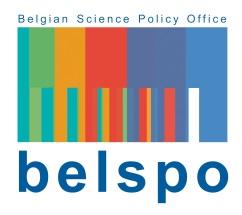 ______________________________________________________________________________ year-YEAR | PROJECT ACRONYM
______________________________________________________________________________[CONTRACT NR] PROJECT TITLE [Name SURNAME of promotor][Institution][e-mail][phone]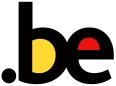 PERSONNEL Modifications compared to the previous reportIn case modifications have occurred since the previous report regarding personnel in charge and at the disposal of the project, please list these in the following table conform the instructions given in the Initial Report. Send a copy of the employment contracts of the personnel in charge to impuls@belspo.be PartnerNameNationallityGenderDate of birthAcademic degree or certificateYear of completionProfessional statusTime implication in the project financed by BELSPO (in FTE)Type of labour contractAnnual gross salaryTime implication in the project financed by other source(s) (in FTE)Name(s) of the other funding source(s)Remarks